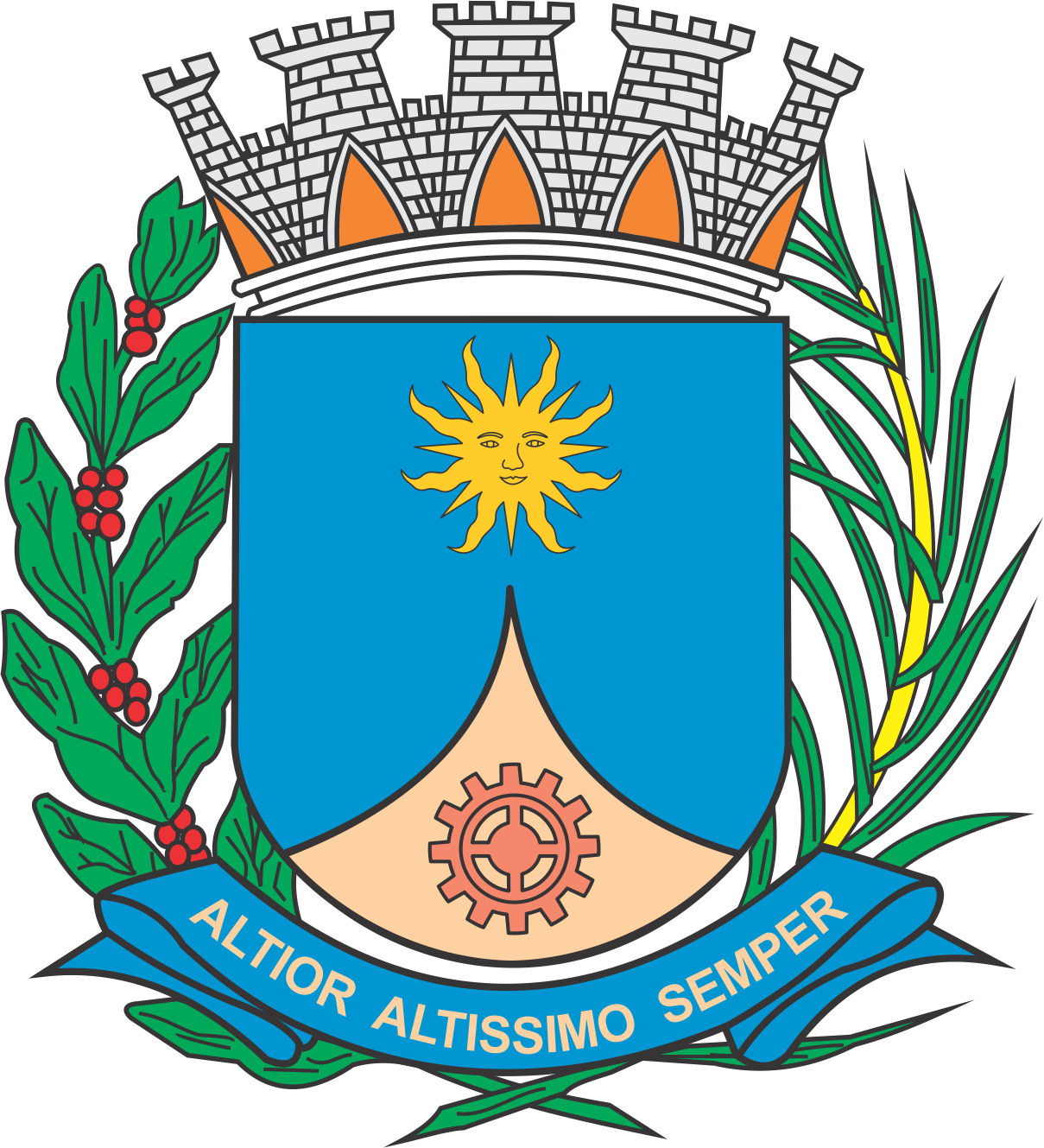 CÂMARA MUNICIPAL DE ARARAQUARAAUTÓGRAFO NÚMERO 253/17PROJETO DE LEI NÚMERO 234/17INICIATIVA: VEREADOR E VICE-PRESIDENTE TENENTE SANTANADenomina Rua Aramim Meirelles Neto via pública do Município.		Art. 1º Fica denominada Rua Aramim Meirelles Neto a via pública da sede do Município conhecida como Prolongamento da Rua Raphael Lucas Martinez e Rua 08 (Prolongamento da Rua Raphael Lucas Martinez), dos loteamentos denominados Jardim São Gabriel e Residencial Ravena, com início na Avenida Rômulo Lupo e término na Rua José Maria Paixão.		Art. 2º Esta lei entra em vigor na data de sua publicação.		CÂMARA MUNICIPAL DE ARARAQUARA, aos 18 (dezoito) dias do mês de outubro do ano de 2017 (dois mil e dezessete).JÉFERSON YASHUDA FARMACÊUTICOPresidente